“强国有我，金融‘童’行”华安证券少儿财商系列主题活动为深入学习贯彻习近平新时代中国特色社会主义思想，创新普惠金融模式，努力推动投资者教育纳入国民教育体系，将公益投教与红色教育深度融合，在中国共产主义青年团成立100周年之际，华安证券组织开展“喜迎二十大，永远跟党走”主题系列活动。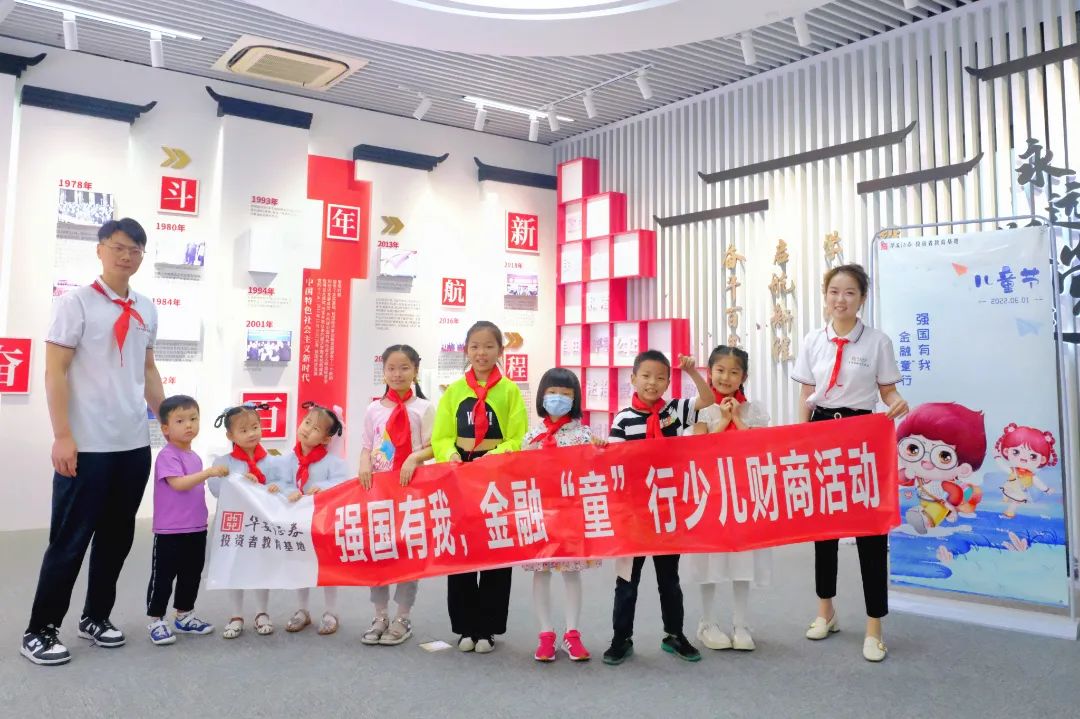 少年儿童是祖国的未来，是中华民族的希望。华安证券长期关注少年儿童发展，深耕国民金融教育，在“六一”国际儿童节到来之际，组织开展了“强国有我，金融‘童’行”主题少儿财商系列活动，联动分支机构通过请进来、走出去等多途径丰富活动形式，提升覆盖面，激励少年儿童刻苦学习知识，坚定理想信念。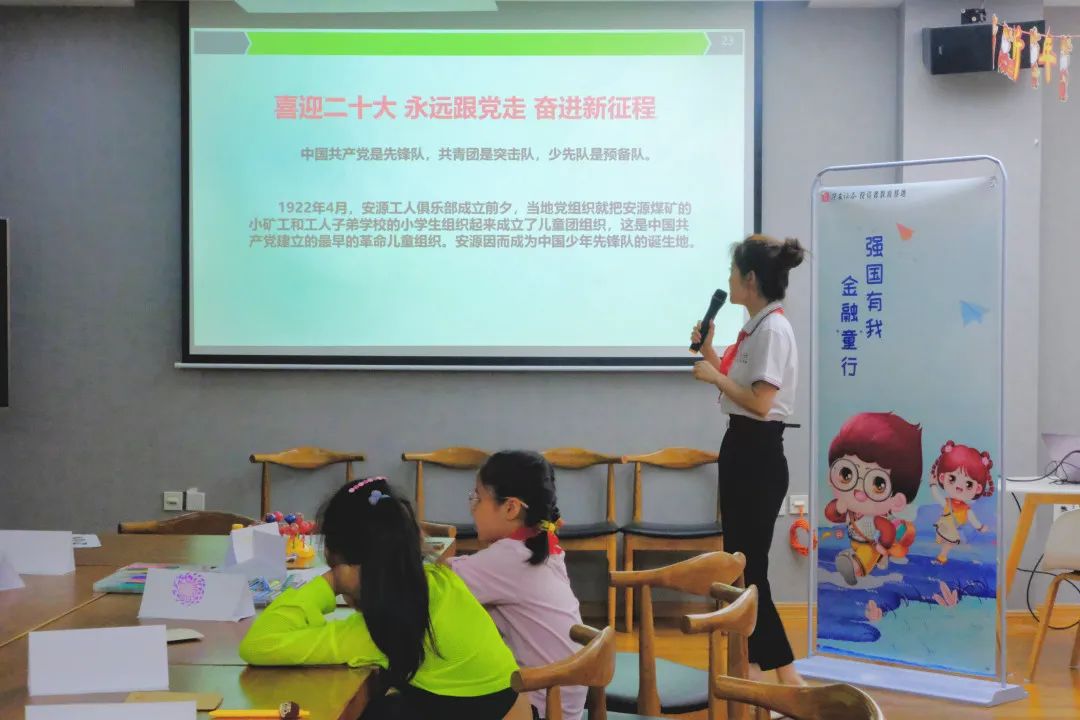 本次系列活动涵盖捐赠图书、投教基地参观、财商课堂、财商游戏、红色青运史学习、少儿反诈口诀、投教版《本草纲目》课桌舞、足球比赛活动等内容，旨在通过丰富有趣的财商实践活动在引导少年儿童树立理财意识、提高风险防范能力的同时，通过红色青运史的学习，激励少年儿童们要从青年运动史的学习教育中汲取奋进的力量，做共产主义事业接班人，为坚持和发展中国特色社会主义、实现中华民族伟大复兴的中国梦时刻准备着。